Parents Get Your Children Their Booster Shot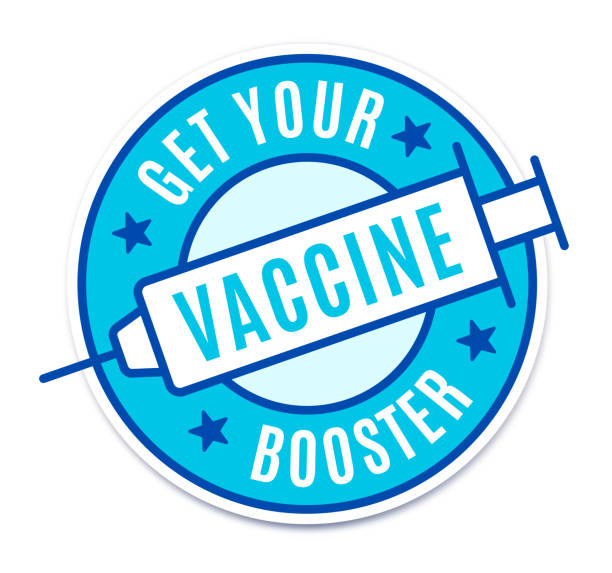 Parents COVID-19 is serious.  Scabies csn be found on public transportation such a buses, school. Buses and different  forms of taxies on the seats and the floors.  In restaurants on their  seats, floors, restrooms on toilets and sinks and also the food.    They can also be spread in the schools.Get your children their booster shot do they can also be protected from the COVID-19 VIRUSES.  Here are some signs of the infestation of Scabies.These severities can consist of dramatic stomach pains, dramatic pain in the throat, your back, legs, arms, feet and hands. The predator also uses the Scabies along with it’s electronic device to talk through your nose and your mouth while you are breathing continuously in hopes that your breathing would stop.  The severity of Scabies made also be the cause of unknown heart attacks and strokes.The predator also causes his victims to cough uncontrollable, uses of extreme  force to make their victim talk.  Causes craps in the toes and fingers that are very painful.  Also causes crapping in the legs and the arms.  Scabies infest the body and causes all assorts of health problems, while the predator uses it’s electronic devices to increase the infestation and maximize the health problems.  Which often at times lead to the unknown explanation of heart failure, diabetes and stroke..